ҠАРАР                                                                           ПОСТАНОВЛЕНИЕ2021 йыл 01 февраль                           № 5                           01 февраля 2021 годаОб отмене Постановления Администрации сельского поселения Ирсаевский сельсовет муниципального района Мишкинский район Республики Башкортостан от 29.06.2012 года № 42 «Об утверждении Административного регламента по предоставлению муниципальной услуги «Осуществление муниципального контроля за сохранностью автомобильных дорог местного значения в границах населенных пунктов поселения» (в ред. изм. и доп. №47 от 08.06.2017г.; №24 от 02.04.2020г.)  Во исполнения Федерального закона от 06.10.2003 № 131- ФЗ «Об общих принципах организации местного самоуправления в Российской Федерации», ч.3 ст.14 (в редакции Федерального закона от 27.05.2014 № 136-ФЗ), Положения п.1 ст. 1 Закона Республики Башкортостан № 139–з от 30.10.2014 «О внесении изменений в закон Республики Башкортостан «О местном самоуправлении в Республики Башкортостан», в соответствии с пунктом 5 части 1 статьи 14 Федерального закона № 131-ФЗ  дорожная деятельность в отношении автомобильных дорог местного значения и обеспечение безопасности дорожного движения на них, включая создание и обеспечение функционирования парковок (парковочных мест), осуществление муниципального контроля за сохранностью автомобильных дорог местного значения, а также осуществление иных полномочий в области использования автомобильных дорог и осуществление дорожной деятельности в соответствии с законодательством Российской Федерации отнесено к вопросам местного значения городского поселения.Согласно решения Совета сельского поселения Ирсаевский сельсовет муниципального района Мишкинский район Республики Башкортостан от 25.02.2015 года №297 «О внесений изменений и дополнений в Устав  сельского поселения Ирсаевский сельсовет муниципального района Мишкинский район Республики Башкортостан», где пункт 5 части 1 статьи 3 «дорожная деятельность в отношении автомобильных дорог местного значения в границах населенных пунктов поселения, а также осуществление иных полномочий в области использования автомобильных дорог и осуществление дорожной деятельности в соответствии с законодательством Российской Федерации» признан утратившим силу.             В соответствии экспертного заключения НГР RU 03003205201200020 от 24.12.2020 года, направленного Государственным комитетом Республики Башкортостан по делам юстиции выявлено несоответствие Постановления Администрации сельского поселения Ирсаевский сельсовет муниципального района Мишкинский район Республики Башкортостан от 29.06.2012 года № 42 «Об утверждении Административного регламента по предоставлению муниципальной услуги «Осуществление муниципального контроля за сохранностью автомобильных дорог местного значения в границах населенных пунктов поселения» (в ред. изм. и доп. №47 от 08.06.2017г.; №24 от 02.04.2020г.) и на основании вышеизложенного ПОСТАНОВЛЯЮ:        1. Постановления Администрации сельского поселения Ирсаевский сельсовет муниципального района Мишкинский район Республики Башкортостан от 29.06.2012 года № 42 «Об утверждении Административного регламента по предоставлению муниципальной услуги «Осуществление муниципального контроля за сохранностью автомобильных дорог местного значения в границах населенных пунктов поселения» (в ред. изм. и доп. №47 от 08.06.2017г.; №24 от 02.04.2020г.) отменить. 	2. Настоящее постановление обнародовать путем размещения на информационном стенде в здании Администрации сельского поселения Ирсаевский сельсовет муниципального района Мишкинский район Республики Башкортостан по адресу: д.Ирсаево, ул.Школьная, д.2  и разместить на  официальном сайте муниципального района Мишкинский район Республики Башкортостан http://mishkan.ru/.	3. Контроль за исполнением настоящего постановления оставляю за собой.           Глава сельского поселения			       С.В. ХазиевБАШҠОРТОСТАН РЕСПУБЛИКАҺЫМИШКӘ  РАЙОНЫМУНИЦИПАЛЬ РАЙОНЫНЫҢИРСАЙ АУЫЛ СОВЕТЫАУЫЛ БИЛӘМӘҺЕХАКИМИӘТЕ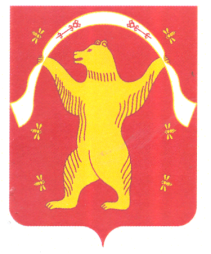 РЕСПУБЛИКА БАШКОРТОСТАНАДМИНИСТРАЦИЯСЕЛЬСКОГО ПОСЕЛЕНИЯИРСАЕВСКИЙ СЕЛЬСОВЕТМУНИЦИПАЛЬНОГО РАЙОНАМИШКИНСКИЙ РАЙОН